Zkouška M2Seznam ALT+F4Definice stejnoměrné konvergence funkční posloupnosti (definice 1.3)Nutná a postačující podmínka stejnoměrné konvergence funkční posloupnosti (věta 1.6)Definice mocninné řady a analytické funkce (definice 2.1 a 2.15)Definice Fourierovy řady (definice 3.6)1. Kritérium bodové konvergence Fourierovy řady (věta 3.9)Heineho a Cauchyova definice limity funkce více proměnných (definice 6.2 a 6.3)Definice derivace a totálního diferenciálu funkce více proměnných (definice 7.1 a 7.3)Ekvivalentní postačující podmínky extrému (věta 7.22)Fubiniova věta pro oblast R2 (věta 9.8)Substituce ve dvojném integrálu (věta 9.10)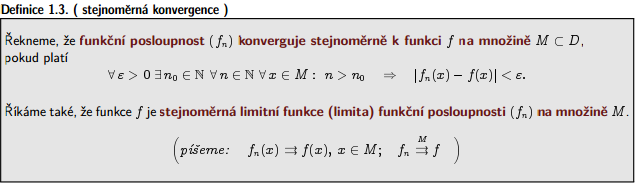 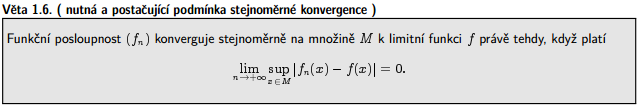 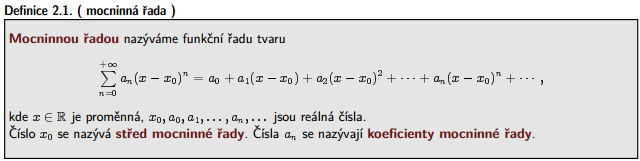 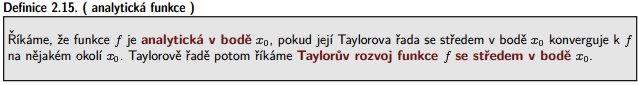 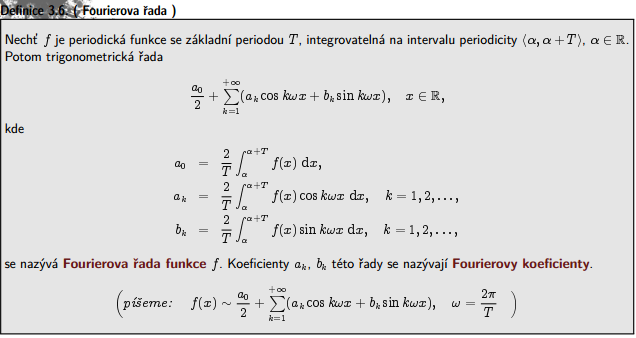 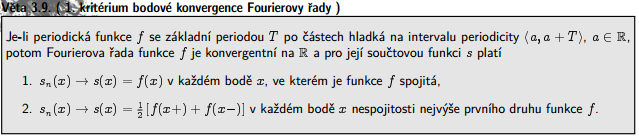 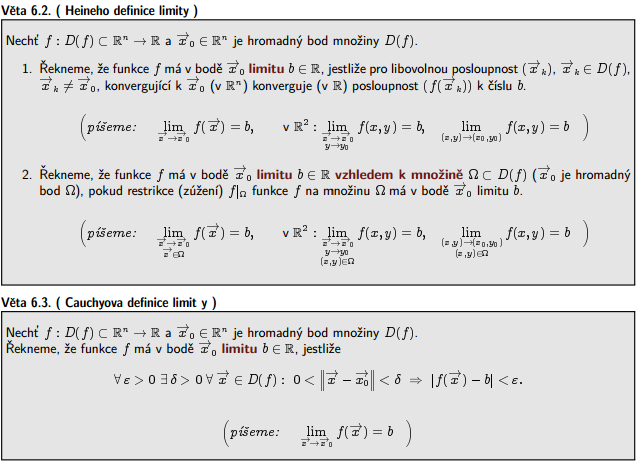 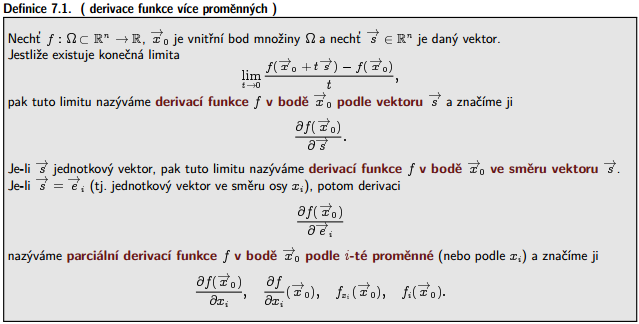 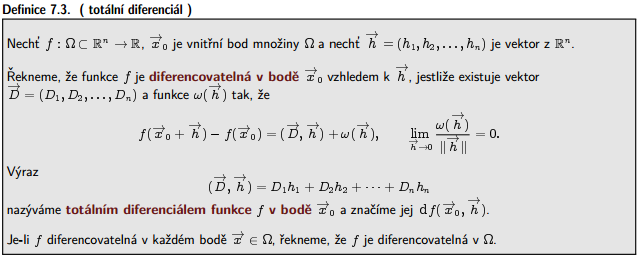 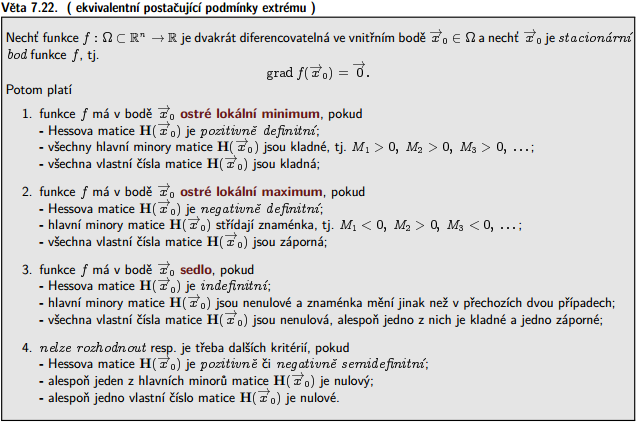 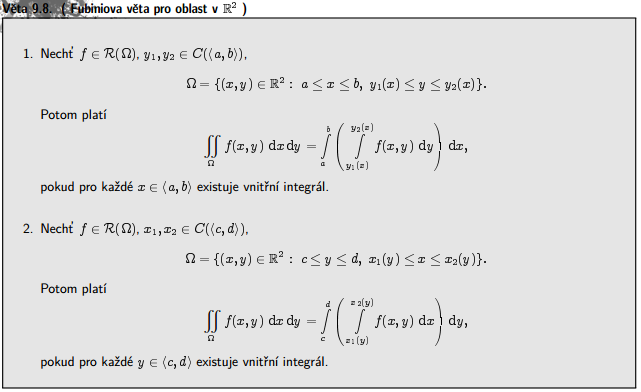 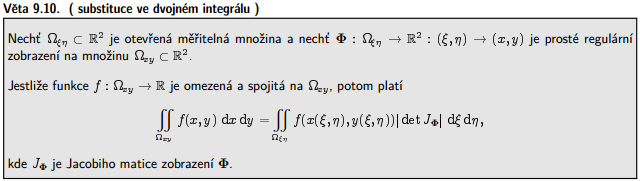 